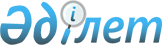 О выделении средств из резерва Правительства Республики КазахстанПостановление Правительства Республики Казахстан от 22 октября 2005 года N 1066

      В соответствии с пунктом 2  постановления  Правительства Республики Казахстан от 13 июня 2005 года N 589 "О подготовке и проведении празднования 10-летия Парламента Республики Казахстан" Правительство Республики Казахстан  ПОСТАНОВЛЯЕТ: 

      1. Выделить Хозяйственному управлению Парламента Республики Казахстан из резерва Правительства Республики Казахстан, предусмотренного в республиканском бюджете на 2005 год на неотложные затраты, 27007000 (двадцать семь миллионов семь тысяч) тенге на: 

      изготовление книги "Парламент Республики Казахстан"; 

      создание сайта Парламента Республики Казахстан в новой концепции; 

      производство видеофильма "Казахстанскому Парламенту - 10 лет". 

      2. Министерству финансов Республики Казахстан обеспечить контроль за целевым использованием выделенных средств. 

      3. Настоящее постановление вводится в действие со дня подписания.        Премьер-Министр 

      Республики Казахстан 
					© 2012. РГП на ПХВ «Институт законодательства и правовой информации Республики Казахстан» Министерства юстиции Республики Казахстан
				